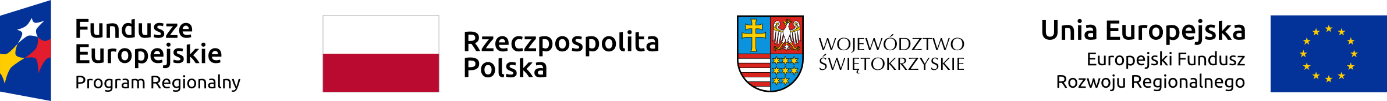 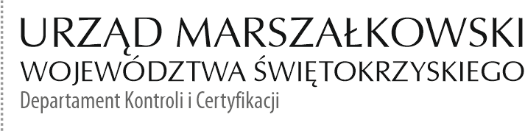 KC-I.432.197.1.2023                                                                            Kielce, dn. 25.07.2023r.Miasto i Gmina WiślicaUl. Okopowa 828-160 WiślicaINFORMACJA POKONTROLNA NR KC-I.432.197.1.2023/APP-1z kontroli realizacji projektu nr RPSW.03.03.00-26-0021/20 pn. „Termomodernizacja 
i efektywne wykorzystanie energii w trzech obiektach użyteczności publicznej na terenie Gminy Wiślica” realizowanego w ramach Działania 3.3 „Poprawa efektywności energetycznej w sektorze publicznym i mieszkaniowym” 3 Osi priorytetowej Efektywna i zielona energia” Regionalnego Programu Operacyjnego Województwa Świętokrzyskiego na lata 2014 – 2020, polegającej na weryfikacji dokumentów w zakresie prawidłowości przeprowadzenia właściwych procedur dotyczących udzielania zamówień publicznych, przeprowadzonej na dokumentach w siedzibie Instytucji Zarządzającej Regionalnym Programem Operacyjnym Województwa Świętokrzyskiego na lata 2014 – 2020 w dniu 27 czerwca 2023r. oraz dodatkowo zamieszczonych w systemie SL dokumentach do dnia 12 lipca 2023 r I. INFORMACJE OGÓLNE:1 .Nazwa i adres badanego Beneficjenta:Miasto i Gmina WiślicaUl. Okopowa 828-160 Wiślica2. Status prawny Beneficjenta:Wspólnoty samorządoweII. PODSTAWA PRAWNA KONTROLI:	Niniejszą kontrolę przeprowadzono na podstawie art. 23 ust. 1 ustawy z dnia 11 lipca 2014 r. o zasadach realizacji programów w zakresie polityki spójności finansowanych 
w perspektywie finansowej 2014 – 2020 (Dz.U. z 2020 r., poz. 818 j.t) oraz § 14 umowy 
nr RPSW.03.03.00-26-0021/20-02 dofinansowanie projektu nr RPSW.03.03.00-26-0021/20 pn. „Termomodernizacja i efektywne wykorzystanie energii w trzech obiektach użyteczności publicznej na terenie Gminy Wiślica”.III. OBSZAR I CEL KONTROLI:Cel kontroli stanowi weryfikacja dokumentów w zakresie prawidłowości przeprowadzenia przez Beneficjenta właściwych procedur dotyczących udzielania   zamówień publicznych w ramach realizacji projektu nr RPSW.03.03.00-26-0021/20 pn. „Termomodernizacja i efektywne wykorzystanie energii w trzech obiektach użyteczności publicznej na terenie Gminy Wiślica” obejmuje dokumenty dotyczące udzielania zamówień publicznych związanych z wydatkami przedstawionymi przez Beneficjenta we wniosku o płatność nr RPSW.03.03.00-26-0021/20-007Kontrola przeprowadzona została przez Zespół Kontrolny złożony z pracowników Departamentu Kontroli i Certyfikacji Urzędu Marszałkowskiego Województwa Świętokrzyskiego z siedzibą w Kielcach, w składzie:Agnieszka Piwnik-Piecyk – Główny specjalista (kierownik Zespołu Kontrolnego),Anna Zapała-Śledź – Główny specjalista (członek Zespołu Kontrolnego).IV. USTALENIA SZCZEGÓŁOWE:W wyniku dokonanej w dniach od 27 czerwca 2023 r. do 12 lipca 2023 r. weryfikacji dokumentów dotyczących zamówień udzielonych w ramach projektu nr RPSW.03.03.00-26-0021/20 przesłanych do Instytucji Zarządzającej Regionalnym Programem Operacyjnym Województwa Świętokrzyskiego na lata 2014 – 2020 przez Beneficjenta za pośrednictwem Centralnego Systemu Teleinformatycznego SL2014, Zespół Kontrolny ustalił, co następuje: Beneficjent w trybie określonym w art. 275 pkt. 1 ustawy Prawo zamówień publicznych
z dnia 11 września 2019 roku (Dz.U. z 2021, poz. 1129 z późn. zm.) przeprowadził  postępowanie o udzielenie zamówienia publicznego.Postępowanie opublikowane zostało pod numerem 2022/BZP 00096249/01  w dniu 23.03.2022 
i dotyczyło wykonania zamówienia pn. „Rozbudowa, przebudowa/adaptacja/ 
i termomodernizacja budynku administracyjnego na cele DPS. Termomodernizacja i efektywne wykorzystanie energii w obiektach użyteczności publicznej”. Zamówienie podzielone zostało na 2 części, tj. cz. 1 „Rozbudowa, przebudowa/adaptacja/ i termomodernizacja budynku administracyjnego na cele Domu Pomocy Społecznej nr ewid. Dz. 1091/49 wraz z zapleczem technicznym” oraz cz.2 „Termomodernizacja i efektywne wykorzystanie energii w obiektach użyteczności publicznej przy ul Sportowej w Wiślicy nr ew. dz. 769”.Efektem rozstrzygnięcia postępowania „Rozbudowa, przebudowa/adaptacja/ i termomodernizacja budynku administracyjnego na cele DPS. Termomodernizacja i efektywne wykorzystanie energii w obiektach użyteczności publicznej” było:Dla części 1 podpisanie umowy nr OR.272.4.2022 w dniu 29.06.2022 r., której przedmiotem „Rozbudowa, przebudowa/adaptacja/ i termomodernizacja budynku administracyjnego na cele Domu Pomocy Społecznej nr ewid. Dz. 1091/49 wraz z zapleczem technicznym” pomiędzy: Miastem i Gminą Wiślica, ul. Okopowa 8, 28-160 Wiślica a przedsiębiorstwem IG-BUD Usługi Remontowo-Budowlane Jacek Ignacak z siedzibą w Łatanice 79, 28-160 Wiślica. Wartość wynagrodzenia: 1 228 165,60 netto tj. 1 326 418,85 zł brutto. Termin wykonania robót określony został w/w umowie do dnia 28 sierpnia 2022 r ( 60 dni kalendarzowych od dnia podpisania umowy). W dniu 15 grudnia 2022r. został sporządzony i zaakceptowany przez Inspektora Nadzoru protokół końcowy odbioru wykonania robót. Beneficjent zgodnie z §15 umowy 
nr OR.272.4.2022 z dnia 29.06.2022 r. wezwał Wykonawcę do zapłaty kar umownych w związku ze zwłoką w zakończeniu realizacji przedmiotu umowy oraz ze zwłokę 
w realizacji poszczególnych robót, określonych w harmonogramie rzeczowo-terminowo-finansowym. Wystawił notę księgową nr 11/23 z dnia 10.07.2023r. na kwotę 198 962,83 zł. z terminem płatności 5 dni od otrzymania noty. Wartość naliczonych kar umownych jest zgodna z § 15 ust. 1 pkt 1 w/w umowy i określa, 
iż maksymalna łączna wysokość kar umownych może wynieść 15% wartości wynagrodzenia Wykonawcy. W wyniku weryfikacji przedmiotowego postępowania nie stwierdzono błędów 
i uchybień. Dla części 2 podpisanie umowy nr OR.272.5.2022 w dniu 29.06.2022r., której przedmiotem była Termomodernizacja i efektywne wykorzystanie energii w obiektach użyteczności publicznej przy ul Sportowej w Wiślicy nr ew. dz. 769” pomiędzy Miastem i Gminą Wiślica, ul. Okopowa 8, 28-160 Wiślica a przedsiębiorstwem IG-BUD Usługi Remontowo-Budowlane Jacek Ignacak z siedzibą w Łatanice 79, 28-160 Wiślica Wartość wynagrodzenia: 661 825,20 netto tj. 814 045,00 zł brutto. Termin wykonania robót określony został w/w umowie do dnia 08 sierpnia 2022 r. (40 dni kalendarzowych od dnia podpisania umowy). W dniu 29 grudnia 2022r. został sporządzony 
i zaakceptowany przez Inspektora Nadzoru protokół końcowy odbioru wykonania robót. Beneficjent zgodnie z §15 umowy nr OR.272.5.2022 z dnia 29.06.2022 r. wezwał Wykonawcę do zapłaty kar umownych w związku ze zwłoką w zakończeniu realizacji przedmiotu umowy oraz ze zwłokę w realizacji poszczególnych robót, określonych w harmonogramie rzeczowo-terminowo-finansowym. Wystawił notę księgową nr 12/23 z dnia 10.07.2023r. na kwotę 122 106,75 zł. z terminem płatności 5 dni od otrzymania noty. Wartość naliczonych kar umownych jest zgodna z § 15 ust. 1 pkt 1 w/w umowy i określa, iż maksymalna łączna wysokość kar umownych może wynieść 15% wartości wynagrodzenia Wykonawcy. W wyniku weryfikacji przedmiotowego postępowania nie stwierdzono błędów 
i uchybień. W wyniku weryfikacji przedmiotowego postępowania oraz umów nie stwierdzono nieprawidłowości. Postępowanie zostało zweryfikowane przy wykorzystaniu listy sprawdzającej stanowiącej dowód nr 1 do Informacji Pokontrolnej.V. REKOMENDACJE I ZALECENIA POKONTROLNE: Instytucja Zarządzająca Regionalnym Programem Operacyjnym Województwa Świętokrzyskiego na lata 2014 – 2020 odstąpiła od sformułowania zaleceń pokontrolnych.Niniejsza Informacja pokontrolna zawiera 5 strony oraz 1 dowód, który dostępny 
jest do wglądu w siedzibie Departamentu Kontroli i Certyfikacji, ul. IX Wieków Kielc 4, 
25-615 Kielce.Dokument sporządzono w dwóch jednobrzmiących egzemplarzach, z których jeden zostaje przekazany Beneficjentowi. Drugi egzemplarz oznaczony terminem „do zwrotu” należy odesłać na podany powyżej adres w terminie 14 dni od dnia otrzymania Informacji pokontrolnej.Jednocześnie informuje się, iż w ciągu 14 dni od dnia otrzymania Informacji pokontrolnej Beneficjent może zgłaszać do Instytucji Zarządzającej pisemne zastrzeżenia, co do ustaleń 
w niej zawartych. Zastrzeżenia przekazane po upływie wyznaczonego terminu nie będą uwzględnione.Kierownik Jednostki Kontrolowanej może odmówić podpisania Informacji pokontrolnej informując na piśmie Instytucję Zarządzającą o przyczynach takiej decyzji.Kontrolujący:      IMIĘ I NAZWISKO: Agnieszka Piwnik-Piecyk   …………………..…………………….IMIĘ I NAZWISKO: Anna Zapała-Śledź        	 ……..………….………………………..Kontrolowany/a                                                                                           …………………………………..